Župa Presvetog Srca Isusova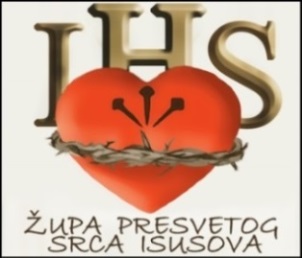 Palmotićeva 31, ZagrebŽUPNI LISTIĆ broj 3355. prosinca 2021.	       2. NEDJELJA  DOŠAŠĆAEvanđelje: Lk 3, 1-6Petnaeste godine vladanja cara Tiberija, dok je upravitelj Judeje bio Poncije Pilat, tetrarh Galileje Herod, a njegov brat Filip tetrarh Itureje i zemlje trahonitidske, i Lizanije tetrarh Abilene, za velikog svećenika Ane i Kajfe, dođe riječ Božja Ivanu, sinu Zaharijinu, u pustinji. On obiđe svu okolicu jordansku propovijedajući obraćeničko krštenje na otpuštenje grijeha kao što je pisano u Knjizi besjeda Izaije proroka: „Glas viče u pustinji: ’Pripravite put Gospodinu, poravnite mu staze! Svaka dolina neka se ispuni, svaka gora i brežuljak neka se slegne! Što je krivudavo, neka se izravna, a hrapavi putovi neka se izglade! I svako će tijelo vidjeti spasenje Božje.’“KomentarU evanđelju se susrećemo sa svetim Ivanom Krstiteljem koji oduševljeno propovijeda o ljepoti dolazećeg Kraljevstva Božjeg kada se budu neravnine popunile, krivine ispravile, a hrapave staze poravnale. Na žalost, sveti Ivan do nije doživio, a ponekad se i nama čini da se od dolaska Gospodina Isusa ništa nije promijenilo: zli ljudi su i nadalje ostali zli, a „gujino leglo“, kako je sveti Ivan obilježio farizeje, i nadalje grizu svoju okolinu. Međutim, evanđeoska poruka ne govori da smo mi oni koji ćemo otkupiti ovaj svijet, već da Bog treba doći i sve obnoviti. Samo Božja snaga može ostvariti ono za što čovjek nije sposoban. Mi i ne trebamo ispraviti nedostatke prirode, već mane svoga srca. U ljudskom srcu se nalaze neravne staze loših namjera, tamo se nalaze krivi putovi nepoštenja. Advent je pravo vrijeme za promjene. M. Szentmartoni: Očarani Božjom RiječjuSvete mise će do daljnjega nedjeljom biti u Bazilici. Radnim danom su svete mise i dalje u dvorani-crkvi uključujući zornice koje počinju u ponedjeljak 29. studenoga u 6 sati. Zornice i ove godine prenosi Sportska televizija. Ove nedjelje, 2. adventske, pod župnom sv. misom u 9.30 predstavit ćemo ovogodišnje kandidate za krizmu. Mandat našega župnog vijeća je istekao pa ćemo 2. adventske nedjelje početi izbor novog župnog vijeća. Bit će glasački listići s imenima kandidata kao i glasačka kutiju u koju će župljani ubacivati svoje glasačke listiće. Na listiću će biti mogućnost dopisati do 3 vlastita kandidata pored onih koji će već biti na listiću. Izbori će trajati cijeli tjedan i završiti na 3. adventsku nedjelju nakon večernje sv. mise u 19 sati. U nedjelju, 5.12., u 20 sati je u bazilici veliki koncert pod nazivom “Palma - susret generacija” s hitovima sakralne glazbe uz ravnanje Palminih dirigenata: Robert Homen, Ankica Juričić, Ivan Josip Skender i Franjo Klinar uz orguljaša bazilike Antu Knešaureka. Na koncertu će nastupiti preko stotinu pjevača. Na kraju će se skupljati dobrovoljni prilozi za obnovu Bazilike. U utorak 7.12. u 18.30 je duhovna obnova Molitvene zajednice “Srce Isusovo”  koja počinje sv. misom u Bazilici. Nakon sv. mise slijedi nagovor i svjedočenje te klanjanje pred Presvetim. Obnova će završiti koncertom sljavljeničke skupine Zajednice uz prikupljanje dobrovoljnih pčriloga za obnovu. Sljedeće nedjelje (3. adventske, 12.12.) u 10 sati HRT će izravno prenositi sv. misu iz Bazilike. Zbog toga će možda sv. misa u 11 sati početi nekoliko minuta kasnije. Preporučujemo župljanima u molitve ovogodišnje kandidate za krizmu koje smo danas predstavili župnoj zajednici. Kao i svake godine počevši od ove nedjelje skupljamo živežne namirnice za korisnike župnog karitasa. Svoje darove kao i uvijek možete donijeti u župni ured ili na portu. Učinimo potrebitima i ove godine Božić ljepšim. Ako poznajete nekoga tko razmišlja o redovničkom pozivu, više može saznati na www.skac.hr i www.isusovci.hr  Željeli smo obaviti blagoslov obitelji uobičajenim redom. Nažalost okolnosti ne dopuštaju. Nakon savjetovanja s članovima župnog vijeća odlučili smo se za prošlogodišnji model: počevši od subote 4. prosinca prema priloženom rasporedu pozivamo predstavnike obitelji iz navedenih ulica da dođu na neku od sv. misa toga dana, donesu od kuće bočicu s vodom što ćemo ju blagosloviti na završetku svake svete mise i kojom će sami poškropiti svoje domove. Pod večernjom sv. misom župnik će služiti dodatnu intenciju u kojoj će prikazati potrebe i nakane svih obitelji koje žive u tim ulicama. Tko ne može doći u dan kad je na rasporedu njegova ulica, može doći u bilo koji dan od 4. do 15. prosinca. Raspored za sv. misu i blagoslov vodeSubota, 4. prosinca: PalmotićevaNedjelja, 5. prosinca: Šenoina, BranimirovaPonedjeljak, 6. prosinca: DraškovićevaUtorak, 7. prosinca: Petrinjska, Kneza BorneSrijeda, 8. prosinca: Hatzova,Trg kralja TomislavaČetvrtak, 9. prosinca: Gajeva, Hebrangova, Baruna Trenka, BerislavićevaPetak, 10. prosinca: Erdödyjeva, Kneza MislavaSubota, 11. prosinca: Trpimirova, Domagojeva, Križanićeva, ŠvearovaNedjelja, 12. prosinca: Đorđićeva, Mrazovićeva, Boškovićeva, Kralja Držislava, Trg žrtava fašizmaPo Vašem pozivu rado ćemo se odazvati, doći i osobno blagosloviti Vašu obitelj u terminu po dogovoru uz poštivanje svih epidemioloških mjera. To može biti sada u adventu, tijekom božićnih blagdana, pa i kasnije kad mjere popuste (lani smo blagoslivljali i nakon Uskrsa). Pozvati nas možete na e-mail adresu (najbolje): zupalma@email.t-com.hr  ili na telefon 4803 000 (porta)  ili 4803 050 (župni ured),  091 553 5019 (župnik) a možete i svoje podatke, adresu i broj telefona ostaviti na porti ili u sakristiji.Ponedjeljkom u 20 sati molimo krunicu za obitelji kod Kamenitih vrata.Radost je u očekivanjuPrije tjedan dana ušli smo u mnogima od nas najljepši dio godine – očekivanje Božića. Mojoj obitelji je posebna radost pjevati adventske pjesme uz upaljene svijeće, ali ne samo tada nego i dok se vozimo u školu i na radno mjesto. Došašće je za nas vrijeme radosti, očekivanja i nade, ali i duhovne pripreme za Isusovo rođenje, kada preispitujemo svoj život i pokušavamo ga učiniti boljim i plemenitijim. To nije uvijek lako. Nekad nas plaši potreba za velikim i radikalnim obraćenjima koja sami sebi znamo nametati pritisnuti društvenim, obiteljskim, poslovnim ili školskim obavezama što nas zna odvesti u stres i malodušnost da zaboravljamo da svako putovanje započinje korakom. Najbolji i najispravniji korak je dolazak na svetu misu. Tu nam se odmah budi radost, nada i jednostavnost i utjeha. I u prvom i drugom današnjem čitanju se očituje radost kao pokretač, a evanđelje zaključuje da ćemo svi vidjeti Božje spasenje. Današnji psalam nam pjeva da „silna nam djela učini Gospodin, opet smo radosni!“Radost nije samo osjećaj nego je i vrlina koja se ogleda iz duše i prenosi na druge. Na nedjeljnom večernjem koncertu ćemo pjevajući za našu Palmu (sadašnji i bivši „palmaši“) prenositi radost i zahvaljivati Bogu za njegova dobročinstva zajedno dišući i slažući akorde težeći savršenoj harmoniji. U Palmi smo se suprug i ja upoznali, stekli najbolje prijatelje koji su danas kumovi naše djece i uvijek pronalazili nadu i utjehu za sve životne nedaće. Možemo svi odabrati da nam jedan od koraka obraćenja u putu prema Božiću bude da budemo glasnici radosne vijesti.Antonija BlažinaMISE I ISPOVIJEDANJE U TJEDNU OD 6.XII DO 11. XII – SVAKI DANŽelite li da i drugi župljani, znanci ili prijatelji župni listić primaju e-poštom? Predložite im da pošalju e-poštu s naslovom „Želim ŽL e-poštom“ na info@ok-merz.hr   Ako ne želite primati župni listić učinite to na istu e-adresu.OBAVIJESTI2. NEDJELJA DOŠAŠĆA – 5. PROSINAC 2021. SVETE MISE SU U BAZILICI2. NEDJELJA DOŠAŠĆA – 5. PROSINAC 2021. SVETE MISE SU U BAZILICI2. NEDJELJA DOŠAŠĆA – 5. PROSINAC 2021. SVETE MISE SU U BAZILICI2. NEDJELJA DOŠAŠĆA – 5. PROSINAC 2021. SVETE MISE SU U BAZILICI2. NEDJELJA DOŠAŠĆA – 5. PROSINAC 2021. SVETE MISE SU U BAZILICIVRIJEMEMISNIKVRIJEME-ISPOV.ISPOVJED U SKAC KLUBUISPOVJED U KNJIŽARI7:00P. ŠESTAK6:45 – 8:30P. JUNUŠIĆP. VLAH8:00P. SABOLIĆ9:30P. MATIĆ9:15 – 11:00P. ŠTANFELP. BARUN11:00P. KOČIŠ12:15P. NODILO11:00 – 12:45P. ROŽMARIĆP. ŠPIRANEC17:00P. JUNUŠIĆ16:30 – 18:00P. SABOLIĆP. RUBINIĆ19:00P. JOZIĆ18:00 – 20:00P. BALATINACP. MATIĆSVETE MISESVETE MISEISPOVJEDANJE ZA ZORNICE I OSTALE SV.MISE – DVORANE 1., 2. i PO POTREBI SKAC KLUBISPOVJEDANJE ZA ZORNICE I OSTALE SV.MISE – DVORANE 1., 2. i PO POTREBI SKAC KLUBISPOVJEDANJE ZA ZORNICE I OSTALE SV.MISE – DVORANE 1., 2. i PO POTREBI SKAC KLUBISPOVJEDANJE ZA ZORNICE I OSTALE SV.MISE – DVORANE 1., 2. i PO POTREBI SKAC KLUBISPOVJEDANJE ZA ZORNICE I OSTALE SV.MISE – DVORANE 1., 2. i PO POTREBI SKAC KLUBISPOVJEDANJE ZA ZORNICE I OSTALE SV.MISE – DVORANE 1., 2. i PO POTREBI SKAC KLUBISPOVJEDANJE ZA ZORNICE I OSTALE SV.MISE – DVORANE 1., 2. i PO POTREBI SKAC KLUBVRIJEMEMISNIKISPOVIJEDPONEDJELJAKUTORAKSRIJEDAČETVRTAKPETAKSUBOTASUBOTA6:00P.BALATINACP. KOČIŠ5:30 – 7:00P. RUBINIĆP. RUBINIĆP. RUBINIĆP. RUBINIĆP. RUBINIĆP. RUBINIĆP. RUBINIĆ7:00P. SABOLIĆ7:00 – 8:30P. JUNUŠIĆP. JUNUŠIĆP. JUNUŠIĆP. JUNUŠIĆP. JUNUŠIĆP. JUNUŠIĆP. JUNUŠIĆ8:00P. MATIĆ8.30 – 9.30P.VLAHP.VLAHP.VLAHP.VLAHP.VLAHP.VLAHP.VLAH9:00P. NODILO12:00P. NAGY11.30–13.00P.ROŽMARIĆ-D1P. SABOLIĆ -D2P.ŠTANFELP. SABOLIĆP.ŠTANFELP. SABOLIĆP.ROŽMARIĆ P. SABOLIĆP.ROŽMARIĆ P. SABOLIĆP.ROŽMARIĆ P. SABOLIĆP.ROŽMARIĆ P. SABOLIĆ18:30P. JOZIĆ18:00–19:30P. ŠTANFEL-D1P. NAGY – D2P.BALATINACP. NAGY P.BALATINACP. NAGY P.ŠTANFELP. NAGY P.ŠTANFELP. NAGY P.BALATINACP. NAGY P.BALATINACP. NAGY 